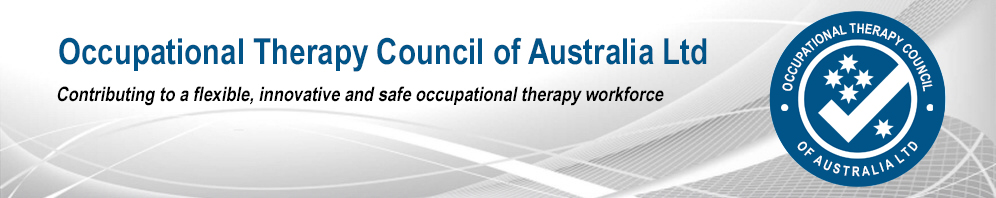 STAGE 2ASSESSMENT FOR OVERSEAS-TRAINED OCCUPATIONAL THERAPISTS  TEMPLATE FOR SUPERVISED PRACTICE PLAN (SPP) and MIDWAY PROGRESS AND FINAL REPORT Each section relates to the OTBA Australian Occupational Therapy competency standards 2018.Your goals may include more than one competency.Your goals should be SMART goals: specific, measurable, achievable, realistic and timelyPractioners need to indicate they have addressed all the Australian Occupational Therapy competency standards 2018.  The standards are available athttps://www.occupationaltherapyboard.gov.au/Codes-Guidelines/Competencies.aspxName:        										Email:					Workplace: Supervisor: 										Email: Professionalism: An OT practises in an ethical, safe, lawful and accountable manner, supporting client health and wellbeing through occupation and consideration of the person and environment. MIDWAY/FINAL PROGRESSPlease copy your goals above to the section below when completing your self-reflectionKnowledge and learning:  An OT’s knowledge, skills and behaviours in practice are informed by relevant and contemporary theory, practice knowledge and evidence, and are maintained and developed by ongoing professional development and learning. . MIDWAY/FINAL PROGRESSPlease copy your goals above to the section below when completing your self-reflectionOT Process and Practice: An OT’s practice acknowledges the relationship between health, wellbeing and human occupation, and their practice is client-centred for individuals, groups, communities and populations. MIDWAY/FINAL PROGRESSPlease copy your goals above to the section below when completing your self-reflection4. Communication: OTs practise with open, responsive and appropriate communication to maximise the occupational performance and engagement of clients and relevant others. MIDWAY/FINAL PROGRESSPlease copy your goals above to the section below when completing your self-reflectionIn GeneralSigned: ……………………………………………………………….. Practitioner      Date: ………………………………………….Signed: ……………………………………………………………….. Supervisor       Date: ………………………………………….Australian Occupational Therapy competency standards 2018Practitioner to acknowledge as being included – please tick1.1 Complies with the OTBA standards, guidelines and code of conduct.1.2 Adheres to legislation relevant to practice. 1.3 Maintains professional boundaries in all client and professional relationships.1.4 Recognises and manages conflicts of interest in all client and professional relationships.1.5 Practises in a culturally responsive and culturally safe manner with respect to culturally diverse client groups.1.6 Incorporates and responds to historical political cultural societal environmental and economic factors influencing health wellbeing and occupations of Aboriginal and Torres Strait Islanders. 1.7 Collaborates and consults ethically and responsibly for effective client-centred and inter-professional practice.1.8 Adheres to all work health and safety and quality requirements for practice.1.9 Identifies and manages the influence of his/her values and culture on practice.1.10 Practises within limits of his/her level of competence and expertise.1.11 Maintains professional competence and adapts to change in practice contexts.1. 12 Identifies and uses relevant professional and operational support and supervision.1.13 Manages resources, time and workload accountably and effectively.1.14 Recognises and manages his/her own physical and mental health for safe, professional practice.1.15 Addresses issues of occupational justice in practice.1.16 Contributes to the education and professional practice development of peers and students.1.17 Recognises and manages any inherent power imbalance in relationships with clients.GOALACTIONS TO ACHIEVE GOALMEANS TO MEASURE THAT GOAL HAS BEEN ACHIEVEDGOALPROGRESS SELF-REFLECTIONwhat activities have you undertaken towards goal achievement?Goal completedY/NSignaturesSupervisor and SuperviseeFINAL SELF- REFLECTION  Any additional activities undertaken for goal achievement Goal CompletedY/NSignaturesSupervisor and SuperviseeSupervisor’s comments (Required please)Australian Occupational Therapy competency standards 2018Practitioner to acknowledge as being included – please tick2.1 Applies current and evidence-informed knowledge of occupational therapy and other appropriate and relevant theory in practice.2.2 Applies theory and frameworks of occupation to professional practice and decision-making.2.3 Identifies and applies best available evidence in professional practice and decision-making.2.4 Understands and responds to Aboriginal and Torres Strait Islander health philosophies, leadership, research and practices.2.5 Maintains current knowledge for cultural responsiveness to all groups in the practice setting.2.6 Maintains and improves currency of knowledge, skills and new evidence for practice by adhering to the requirements for continuing professional development.2.7 Implements a specific learning and development plan when moving to a new area of practice or returning to practising.2.8 Reflects on practice to inform current and future reasoning and decision-making and the integration of theory and evidence into practice.2.9 Maintains knowledge of relevant resources and technologies. 2.10 Maintains a digital literacy for practiceGOALACTIONS TO ACHIEVE GOALMEANS TO MEASURE THAT GOAL HAS BEEN ACHIEVEDGOALPROGRESS SELF-REFLECTIONwhat activities have you undertaken towards goal achievement?Goal completedY/NSignaturesSupervisor and SuperviseeFINAL SELF- REFLECTION  Any additional activities undertaken for goal achievement Goal CompletedY/NSignaturesSupervisor and SuperviseeSupervisor’s comments (Required please)Australian Occupational Therapy competency standards 2018Practitioner to acknowledge as being included – please tick3.1 Addresses occupational performance and participation of clients, identifying the enablers and barriers to engagement.3.2 Performs appropriate information-gathering and assessment when identifying a client’s status and functioning strengths, occupational performance and goals.3.3 Collaborates with client and relevant others to determine the priorities and occupational therapy goals.3.4 Develops a plan with the client and relevant others to meet identified occupational therapy goals.3.5 Selects and implements culturally responsive and safe practice strategies to suit the occupational therapy goals and environment of the client.3.6 Seeks to understand and incorporate Aboriginal and Torres Strait Islander people’s experience of health, wellbeing and occupations encompassing cultural connections. 3.7 Reflects on practice to inform and communicate professional reasoning and decision-making.3.8 Identifies and uses practice guidelines and protocols suitable to the practice setting or work environment.3.9 Implements an effective and accountable process for delegation, referral and handover.3.10 Reviews, evaluates and modifies plans, goals and interventions with the client and relevant others to enhance or achieve client outcome.3.11 Evaluates client and service outcomes to inform future practice.3.12 Uses effective collaborative, multidisciplinary and interprofessional approaches for decision-making and planning.3.13 Uses appropriate assistive technology, devices and/or environmental modifications to achieve client occupational performance outcomes.3.14 Contributes to quality improvement and service development.GOALACTIONS TO ACHIEVE GOALMEANS TO MEASURE GOAL HAS BEEN ACHIEVEDGOALPROGRESS SELF-REFLECTIONwhat activities have you undertaken towards goal achievement?Goal completedY/NSignaturesSupervisor and SuperviseeFINAL SELF- REFLECTION  Any additional activities undertaken for goal achievement Goal CompletedY/NSignaturesSupervisor and SuperviseeSupervisor’s comments (Required please)Australian Occupational Therapy competency standards 2018Practitioner to acknowledge as being included – please tick4.1 Communicates openly, respectfully and effectively. 4.2 Adapts written, verbal and non-verbal communication appropriate to the client and practice context.4.3 Works ethically with Aboriginal and Torres Strait Islander communities and organisations to understand and incorporate relevant cultural protocols and communication strategies, with the aim       of working to support self-governance in communities. 4.4 Uses culturally responsive, safe and relevant communication tools and strategies.4.5 Complies with legal and procedural requirements for the responsible and accurate documentation, sharing and storage of professional information and records of practice.4.6 Maintains contemporaneous, accurate and complete records of practice.4.7 Obtains informed consent for practice and information sharing from the client or legal guardian.4.8 Maintains collaborative professional relationships with clients, health professionals and relevant others.4.9 Uses effective communication skills to initiate and end relationships with clients and relevant others.4.10 Seeks and responds to feedback, modifying communication and/or practice accordingly.4.11 Identifies and articulates the rationale for practice to clients and relevant others.GOALACTIONS TO ACHIEVE GOALMEANS TO MEASURE THAT GOAL HAS BEEN ACHIEVEDGOALPROGRESS SELF-REFLECTIONwhat activities have you undertaken towards goal achievement?Goal completedY/NSignaturesSupervisor and SuperviseeFINAL SELF- REFLECTION  Any additional activities undertaken for goal achievement Goal CompletedY/NSignaturesSupervisor and SuperviseeSupervisor’s comments (Required please)Supervisor: (Please tick the boxes to ensure the practitioner has addressed all the requirements)□ Are all the competency standards addressed by the Practitioner?□ Does the SPP reflect good OT practice and provide a relevant experience in order to ascertain whether the person will be competent to practise as an OT in Australia?□ Are the goals written as SMART goals?□ Have you assisted the practitioner in completing the SPP?□ Please ensure the SPP, mid-way report and supervisor notes are word processed and NOT hand-written.